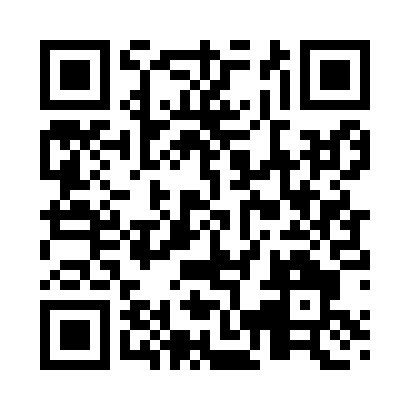 Prayer times for Akhisar, TurkeyWed 1 May 2024 - Fri 31 May 2024High Latitude Method: Angle Based RulePrayer Calculation Method: Diyanet Isleri Baskanligi TurkeyAsar Calculation Method: ShafiPrayer times provided by https://www.salahtimes.comDateDayFajrSunriseDhuhrAsrMaghribIsha1Wed4:426:101:064:558:029:242Thu4:416:091:064:558:029:253Fri4:396:081:064:558:039:264Sat4:386:071:054:568:049:285Sun4:366:061:054:568:059:296Mon4:356:051:054:568:069:307Tue4:336:041:054:568:079:328Wed4:326:031:054:568:089:339Thu4:306:021:054:578:099:3410Fri4:296:011:054:578:109:3511Sat4:286:001:054:578:119:3712Sun4:265:591:054:578:129:3813Mon4:255:581:054:588:139:3914Tue4:245:571:054:588:149:4015Wed4:225:561:054:588:159:4216Thu4:215:551:054:588:169:4317Fri4:205:541:054:588:169:4418Sat4:195:531:054:598:179:4519Sun4:175:531:054:598:189:4720Mon4:165:521:054:598:199:4821Tue4:155:511:054:598:209:4922Wed4:145:501:055:008:219:5023Thu4:135:501:055:008:229:5124Fri4:125:491:065:008:229:5225Sat4:115:481:065:008:239:5326Sun4:105:481:065:018:249:5527Mon4:095:471:065:018:259:5628Tue4:095:471:065:018:269:5729Wed4:085:461:065:018:269:5830Thu4:075:461:065:028:279:5931Fri4:065:451:065:028:2810:00